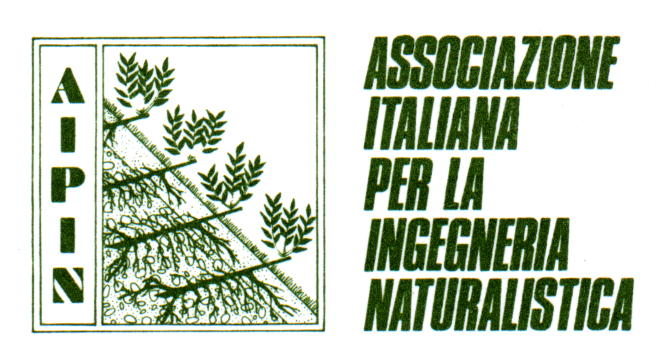 SCHEDA DESCRITTIVA INTERVENTI DI INGEGNERIA NATURALISTICAA)  OPERE SINGOLE         B)  OPERE PIÙ COMPLESSESCHEDA n. ________(*) inserire se disponibileFOTO (§)(§) Almeno una coppia caratterizzante del prima inizio lavori e a lavori realizzati lavori ed attecchimenti avvenuti.Nota di compilazione: Le opere di tipo A) si riferiscono alla realizzazione di Opere Singole facilmente riconducibili alle tipologie di Ingegneria Naturalistica (Palificate, Grate, etc.) sia eseguite come opere di Manutenzione del Territorio sia nell’ambito di un progetto. Le Opere di tipo B) si riferiscono ad Opere più Complesse più facilmente riconducibili alla realizzazione di Progetti areali più estesi in cui la presenza delle Opere di Ingegneria Naturalistica è stata caratterizzante e/o risolutiva per la buona riuscita dell’intervento.La scheda, oltre ai dati obbligatori ne può riportare altri (risultati, disegni, riferimenti, etc.) a discrezione del compilatore sino ad un massimo di 4 cartelle, incluse lo spazio occupato dalla scheda e sino a 2 MB. Le schede il cui peso complessivo sia maggiore a 2 MB non verranno accettate.Le foto della scheda potranno inoltre spedirsi a parte con una risoluzione maggiore per una possibile pubblicazione nel sito con indicazione “Foto di _________, Località________ Anno______)” e per far parte dell’archivio fotografico. Non saranno accettate foto a realizzazione avvenuta il cui risultato vegetativo non è buono.Sia la scheda che le foto di cui al punto precedente per essere pubblicate devono contenere una liberatoria di pubblicazione e un’assunzione di responsabilità in merito ai dati inseriti. Esse saranno quindi sottoposte a parere preventivo da parte della Giunta e costituiranno titolo utile per poter divenire Socio Esperto.CompilatoreCompilatoreCompilatoreAMBITOVersante: _________________________________________Idraulica: _______________________________Infrastrutture:_____________________________________ Altro: ____________________________________AMBITOVersante: _________________________________________Idraulica: _______________________________Infrastrutture:_____________________________________ Altro: ____________________________________AMBITOVersante: _________________________________________Idraulica: _______________________________Infrastrutture:_____________________________________ Altro: ____________________________________Provincia ________________________________Comune__________________________________Località __________________________________Provincia ________________________________Comune__________________________________Località __________________________________Provincia ________________________________Comune__________________________________Località __________________________________Altitudine _________                                 Esposizione __________________Inclinazione media ____________Piovosità (mm./anno) (*)____________T media annua (°C) (*) ________________Altro___________________________________________________________________________________________Altitudine _________                                 Esposizione __________________Inclinazione media ____________Piovosità (mm./anno) (*)____________T media annua (°C) (*) ________________Altro___________________________________________________________________________________________Altitudine _________                                 Esposizione __________________Inclinazione media ____________Piovosità (mm./anno) (*)____________T media annua (°C) (*) ________________Altro___________________________________________________________________________________________Coord. UTMLatitudine ________________ Longitudine ____________________ Link Google Earth (*) ______________Coord. UTMLatitudine ________________ Longitudine ____________________ Link Google Earth (*) ______________Coord. UTMLatitudine ________________ Longitudine ____________________ Link Google Earth (*) ______________Lineamenti geo-idrogeomorfologici e/o idraulici (*)Litotipi____________________________________________________________________________________Granulometria (Ghiaia, Sabbia, Limo, Argilla) (*) _________________________________________________Caratteristiche idrogeologiche (*) ______________________________________________________________Caratteristiche idrauliche principali (*):__________________________________________________________Caratteristiche geotecniche principali (*):________________________________________________________Lineamenti geo-idrogeomorfologici e/o idraulici (*)Litotipi____________________________________________________________________________________Granulometria (Ghiaia, Sabbia, Limo, Argilla) (*) _________________________________________________Caratteristiche idrogeologiche (*) ______________________________________________________________Caratteristiche idrauliche principali (*):__________________________________________________________Caratteristiche geotecniche principali (*):________________________________________________________Lineamenti geo-idrogeomorfologici e/o idraulici (*)Litotipi____________________________________________________________________________________Granulometria (Ghiaia, Sabbia, Limo, Argilla) (*) _________________________________________________Caratteristiche idrogeologiche (*) ______________________________________________________________Caratteristiche idrauliche principali (*):__________________________________________________________Caratteristiche geotecniche principali (*):________________________________________________________Obiettivo dell’intervento Obiettivo dell’intervento Obiettivo dell’intervento Aspetti vegetazionali dell’areaAspetti vegetazionali dell’areaAspetti vegetazionali dell’areaSpecie vegetali  impiegateSpecie vegetali  impiegateSpeciePiante radicate Materiali utilizzatiMateriali utilizzatiMateriali utilizzatiPeriodo d’interventoPeriodo d’interventoPeriodo d’interventoProgettistaImpresaCommittenteImporto delle opere e finanziamentoProgettistaImpresaCommittenteImporto delle opere e finanziamentoProgettistaImpresaCommittenteImporto delle opere e finanziamentoOsservazioniOsservazioniOsservazioniFoto inizio lavori Foto fine lavoriDATA DATA